  ………………………………………………………..(miejscowość,  data)ZARZĄD POWIATU WODZISŁAWSKIEGO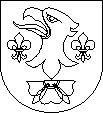 za pośrednictwemWydziału Strategii i Rozwoju Powiatuul. Pszowska 92a44-300 Wodzisław ŚląskiWNIOSEK 
O PRZYZNANIE NAGRODY POWIATU WODZISŁAWSKIEGO 
W DZIEDZINIE KULTURY )Nazwa: …………………………………………………….……………………………Adres: ……………………………………………………………………...……………Nr KRS lub z innej ewidencji ) ………………..…………………………………………Telefon kontaktowy: ……………………………………………………………………Imię i nazwisko: ………………………………………………………………………...Aktualny adres zamieszkania: …………………………………………………………..Data i miejsce urodzenia: ……………………………………………………………….PESEL: ………………………………………………………………………………….Telefon kontaktowy: ……………………………………………………………………Nazwa: …………………………………………………….……………………………Adres siedziby: ……………………………………………………………………...….Telefon kontaktowy: ……………………………………………………………………Jako Kandydat do Nagrody Powiatu Wodzisławskiego w Dziedzinie Kultury oświadczam, 
iż wyrażam zgodę na kandydowanie.(W przypadku, gdy kandydatem jest osoba nieposiadająca pełnej zdolności do czynności prawnych, oświadczenie składa rodzic lub opiekun prawny)			                                                      ………………………………………..									(podpis Kandydata)Jako Kandydat do Nagrody Powiatu Wodzisławskiego w Dziedzinie Kultury oświadczam, 
iż wyrażam zgodę na przetwarzanie i gromadzenie moich danych osobowych celem przeprowadzenia procedury rozpatrzenia wniosków o przyznanie Nagrody. )(W przypadku, gdy kandydatem jest osoba nieposiadająca pełnej zdolności do czynności prawnych, oświadczenie składa rodzic lub opiekun prawny)			                                                        ………………………………………..									(podpis Kandydata)Jako Wnioskodawca oświadczam, że wszystkie informacje zawarte w niniejszym wniosku są aktualne i zgodne ze stanem  prawnym i faktycznym na dzień jego złożenia. )	                                                    		     ………………………………………..                                                                            		          	   (podpis Wnioskodawcy)Dane wnioskodawcy: )Dane kandydata:Dla osób fizycznych )Dla osób prawnych lub innych podmiotów  )Informacje dotyczące całokształtu dotychczasowej działalności (dotyczy Nagród za całokształt) lub informacje dotyczące szczególnych osiągnięć w roku ubiegłym (dotyczy Nagród za rok poprzedni)……………………………………………………………………………………………………………………………………………………………………………………………………………………………………………………………………………………………………………………………………………………………………………………………………………………………………………………………………………………………………………………………………………………………………………………………………………………………………………………………………………………………………………………………………………………………………………………………………………………Uzasadnienie wniosku, zawierające wskazanie ponadpowiatowego, ogólnopolskiego bądź międzynarodowego charakteru działalności lub osiągnięć……………………………………………………………………………………………………………………………………………………………………………………………………………………………………………………………………………………………………………………………………………………………………………………………………………………………………………………………………………………………………………………………………………………………………………………………………………………………………………………………………………………………………………………………………………………………………………………………………………………Dokumentacja potwierdzająca informacje zawarte we wniosku (np.: wycinki prasowe, wydruki 
ze stron internetowych, kopie dyplomów, zdjęcia, recenzje, itd.)1. 2.3.4.5.OświadczeniaOŚWIADCZENIE  KANDYDATA DO NAGRODY  OŚWIADCZENIE  WNIOSKODAWCY